SECRETARIA MUNICIPAL DE EDUCAÇÃO DO MUNICIPIO DE QUILOMBO/SANTA CATARINA PROGRAMA NACIONAL DE ALIMENTAÇÃO ESCOLAR – PNAESECRETARIA MUNICIPAL DE EDUCAÇÃO DO MUNICIPIO DE QUILOMBO/SANTA CATARINA PROGRAMA NACIONAL DE ALIMENTAÇÃO ESCOLAR – PNAESECRETARIA MUNICIPAL DE EDUCAÇÃO DO MUNICIPIO DE QUILOMBO/SANTA CATARINA PROGRAMA NACIONAL DE ALIMENTAÇÃO ESCOLAR – PNAESECRETARIA MUNICIPAL DE EDUCAÇÃO DO MUNICIPIO DE QUILOMBO/SANTA CATARINA PROGRAMA NACIONAL DE ALIMENTAÇÃO ESCOLAR – PNAESECRETARIA MUNICIPAL DE EDUCAÇÃO DO MUNICIPIO DE QUILOMBO/SANTA CATARINA PROGRAMA NACIONAL DE ALIMENTAÇÃO ESCOLAR – PNAESECRETARIA MUNICIPAL DE EDUCAÇÃO DO MUNICIPIO DE QUILOMBO/SANTA CATARINA PROGRAMA NACIONAL DE ALIMENTAÇÃO ESCOLAR – PNAESECRETARIA MUNICIPAL DE EDUCAÇÃO DO MUNICIPIO DE QUILOMBO/SANTA CATARINA PROGRAMA NACIONAL DE ALIMENTAÇÃO ESCOLAR – PNAESECRETARIA MUNICIPAL DE EDUCAÇÃO DO MUNICIPIO DE QUILOMBO/SANTA CATARINA PROGRAMA NACIONAL DE ALIMENTAÇÃO ESCOLAR – PNAESECRETARIA MUNICIPAL DE EDUCAÇÃO DO MUNICIPIO DE QUILOMBO/SANTA CATARINA PROGRAMA NACIONAL DE ALIMENTAÇÃO ESCOLAR – PNAESECRETARIA MUNICIPAL DE EDUCAÇÃO DO MUNICIPIO DE QUILOMBO/SANTA CATARINA PROGRAMA NACIONAL DE ALIMENTAÇÃO ESCOLAR – PNAESECRETARIA MUNICIPAL DE EDUCAÇÃO DO MUNICIPIO DE QUILOMBO/SANTA CATARINA PROGRAMA NACIONAL DE ALIMENTAÇÃO ESCOLAR – PNAECARDÁPIO - CRECHEMODALIDADE DE ENSINO CrecheZONA (urbana)FAIXA ETÁRIA (01 - 03 anos)PERÍODO parcial HORÁRIOS: Lanche da manhã:  Lanche da manhã: 8:150hCARDÁPIO - CRECHEMODALIDADE DE ENSINO CrecheZONA (urbana)FAIXA ETÁRIA (01 - 03 anos)PERÍODO parcial HORÁRIOS: Lanche da manhã:  Lanche da manhã: 8:150hCARDÁPIO - CRECHEMODALIDADE DE ENSINO CrecheZONA (urbana)FAIXA ETÁRIA (01 - 03 anos)PERÍODO parcial HORÁRIOS: Lanche da manhã:  Lanche da manhã: 8:150hCARDÁPIO - CRECHEMODALIDADE DE ENSINO CrecheZONA (urbana)FAIXA ETÁRIA (01 - 03 anos)PERÍODO parcial HORÁRIOS: Lanche da manhã:  Lanche da manhã: 8:150hCARDÁPIO - CRECHEMODALIDADE DE ENSINO CrecheZONA (urbana)FAIXA ETÁRIA (01 - 03 anos)PERÍODO parcial HORÁRIOS: Lanche da manhã:  Lanche da manhã: 8:150hCARDÁPIO - CRECHEMODALIDADE DE ENSINO CrecheZONA (urbana)FAIXA ETÁRIA (01 - 03 anos)PERÍODO parcial HORÁRIOS: Lanche da manhã:  Lanche da manhã: 8:150hCARDÁPIO - CRECHEMODALIDADE DE ENSINO CrecheZONA (urbana)FAIXA ETÁRIA (01 - 03 anos)PERÍODO parcial HORÁRIOS: Lanche da manhã:  Lanche da manhã: 8:150hCARDÁPIO - CRECHEMODALIDADE DE ENSINO CrecheZONA (urbana)FAIXA ETÁRIA (01 - 03 anos)PERÍODO parcial HORÁRIOS: Lanche da manhã:  Lanche da manhã: 8:150hCARDÁPIO - CRECHEMODALIDADE DE ENSINO CrecheZONA (urbana)FAIXA ETÁRIA (01 - 03 anos)PERÍODO parcial HORÁRIOS: Lanche da manhã:  Lanche da manhã: 8:150hCARDÁPIO - CRECHEMODALIDADE DE ENSINO CrecheZONA (urbana)FAIXA ETÁRIA (01 - 03 anos)PERÍODO parcial HORÁRIOS: Lanche da manhã:  Lanche da manhã: 8:150hCARDÁPIO - CRECHEMODALIDADE DE ENSINO CrecheZONA (urbana)FAIXA ETÁRIA (01 - 03 anos)PERÍODO parcial HORÁRIOS: Lanche da manhã:  Lanche da manhã: 8:150hNecessidades Alimentares Especiais: Esse cardápio possui alimentos alérgicos como ovo, tomate, leite e glúten. Serão levados em consideração os alunos com restrições alimentares.Necessidades Alimentares Especiais: Esse cardápio possui alimentos alérgicos como ovo, tomate, leite e glúten. Serão levados em consideração os alunos com restrições alimentares.Necessidades Alimentares Especiais: Esse cardápio possui alimentos alérgicos como ovo, tomate, leite e glúten. Serão levados em consideração os alunos com restrições alimentares.Necessidades Alimentares Especiais: Esse cardápio possui alimentos alérgicos como ovo, tomate, leite e glúten. Serão levados em consideração os alunos com restrições alimentares.Necessidades Alimentares Especiais: Esse cardápio possui alimentos alérgicos como ovo, tomate, leite e glúten. Serão levados em consideração os alunos com restrições alimentares.Necessidades Alimentares Especiais: Esse cardápio possui alimentos alérgicos como ovo, tomate, leite e glúten. Serão levados em consideração os alunos com restrições alimentares.Necessidades Alimentares Especiais: Esse cardápio possui alimentos alérgicos como ovo, tomate, leite e glúten. Serão levados em consideração os alunos com restrições alimentares.Necessidades Alimentares Especiais: Esse cardápio possui alimentos alérgicos como ovo, tomate, leite e glúten. Serão levados em consideração os alunos com restrições alimentares.Necessidades Alimentares Especiais: Esse cardápio possui alimentos alérgicos como ovo, tomate, leite e glúten. Serão levados em consideração os alunos com restrições alimentares.Necessidades Alimentares Especiais: Esse cardápio possui alimentos alérgicos como ovo, tomate, leite e glúten. Serão levados em consideração os alunos com restrições alimentares.Necessidades Alimentares Especiais: Esse cardápio possui alimentos alérgicos como ovo, tomate, leite e glúten. Serão levados em consideração os alunos com restrições alimentares.FEVEREIRO/2021FEVEREIRO/2021FEVEREIRO/2021FEVEREIRO/2021FEVEREIRO/2021FEVEREIRO/2021FEVEREIRO/2021FEVEREIRO/2021FEVEREIRO/2021FEVEREIRO/2021FEVEREIRO/20212ª FEIRA07/02 e 14/023ª FEIRA08/02 e 15/023ª FEIRA08/02 e 15/024ª FEIRA09/02 e 16/024ª FEIRA09/02 e 16/024ª FEIRA09/02 e 16/025ª FEIRA10/02 e 17/025ª FEIRA10/02 e 17/025ª FEIRA10/02 e 17/02     6ª FEIRA11/02 e 18/02     6ª FEIRA11/02 e 18/02LEITEBANANA/MAÇÃ/MELÃO/MAMÃO FORMOSA/MANGALEITEBANANA/MAÇÃ/MELÃO/MAMÃO FORMOSA/MANGALEITEBANANA/MAÇÃ/MELÃO/MAMÃO FORMOSA/MANGALEITEBANANA/MAÇÃ/MELÃO/MAMÃO FORMOSA/MANGALEITEBANANA/MAÇÃ/MELÃO/MAMÃO FORMOSA/MANGALEITEBANANA/MAÇÃ/MELÃO/MAMÃO FORMOSA/MANGALEITEBANANA/MAÇÃ/MELÃO/MAMÃO FORMOSA/MANGALEITEBANANA/MAÇÃ/MELÃO/MAMÃO FORMOSA/MANGALEITEBANANA/MAÇÃ/MELÃO/MAMÃO FORMOSA/MANGALEITEBANANA/MAÇÃ/MELÃO/MAMÃO FORMOSA/MANGALEITEBANANA/MAÇÃ/MELÃO/MAMÃO FORMOSA/MANGA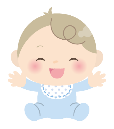 Composição nutricional (Média semanal)Composição nutricional (Média semanal)30% das necessidades nutricionais /dia2 refeiçõesFernanda Zilio, CRN 1108/SC Nutricionista RT/PNAE.Fernanda Zilio, CRN 1108/SC Nutricionista RT/PNAE.Fernanda Zilio, CRN 1108/SC Nutricionista RT/PNAE.Fernanda Zilio, CRN 1108/SC Nutricionista RT/PNAE.Fernanda Zilio, CRN 1108/SC Nutricionista RT/PNAE.Fernanda Zilio, CRN 1108/SC Nutricionista RT/PNAE.Fernanda Zilio, CRN 1108/SC Nutricionista RT/PNAE.Fernanda Zilio, CRN 1108/SC Nutricionista RT/PNAE.Fernanda Zilio, CRN 1108/SC Nutricionista RT/PNAE.Fernanda Zilio, CRN 1108/SC Nutricionista RT/PNAE.Fernanda Zilio, CRN 1108/SC Nutricionista RT/PNAE.SECRETARIA MUNICIPAL DE EDUCAÇÃO DO MUNICIPIO DE QUILOMBO/SANTA CATARINA PROGRAMA NACIONAL DE ALIMENTAÇÃO ESCOLAR – PNAESECRETARIA MUNICIPAL DE EDUCAÇÃO DO MUNICIPIO DE QUILOMBO/SANTA CATARINA PROGRAMA NACIONAL DE ALIMENTAÇÃO ESCOLAR – PNAESECRETARIA MUNICIPAL DE EDUCAÇÃO DO MUNICIPIO DE QUILOMBO/SANTA CATARINA PROGRAMA NACIONAL DE ALIMENTAÇÃO ESCOLAR – PNAESECRETARIA MUNICIPAL DE EDUCAÇÃO DO MUNICIPIO DE QUILOMBO/SANTA CATARINA PROGRAMA NACIONAL DE ALIMENTAÇÃO ESCOLAR – PNAESECRETARIA MUNICIPAL DE EDUCAÇÃO DO MUNICIPIO DE QUILOMBO/SANTA CATARINA PROGRAMA NACIONAL DE ALIMENTAÇÃO ESCOLAR – PNAESECRETARIA MUNICIPAL DE EDUCAÇÃO DO MUNICIPIO DE QUILOMBO/SANTA CATARINA PROGRAMA NACIONAL DE ALIMENTAÇÃO ESCOLAR – PNAESECRETARIA MUNICIPAL DE EDUCAÇÃO DO MUNICIPIO DE QUILOMBO/SANTA CATARINA PROGRAMA NACIONAL DE ALIMENTAÇÃO ESCOLAR – PNAESECRETARIA MUNICIPAL DE EDUCAÇÃO DO MUNICIPIO DE QUILOMBO/SANTA CATARINA PROGRAMA NACIONAL DE ALIMENTAÇÃO ESCOLAR – PNAESECRETARIA MUNICIPAL DE EDUCAÇÃO DO MUNICIPIO DE QUILOMBO/SANTA CATARINA PROGRAMA NACIONAL DE ALIMENTAÇÃO ESCOLAR – PNAESECRETARIA MUNICIPAL DE EDUCAÇÃO DO MUNICIPIO DE QUILOMBO/SANTA CATARINA PROGRAMA NACIONAL DE ALIMENTAÇÃO ESCOLAR – PNAESECRETARIA MUNICIPAL DE EDUCAÇÃO DO MUNICIPIO DE QUILOMBO/SANTA CATARINA PROGRAMA NACIONAL DE ALIMENTAÇÃO ESCOLAR – PNAECARDÁPIO - CRECHEMODALIDADE DE ENSINO CrecheZONA (urbana)FAIXA ETÁRIA (07 - 11 meses)PERÍODO parcial HORÁRIOS:  Lanche da manhã: 8:150hCARDÁPIO - CRECHEMODALIDADE DE ENSINO CrecheZONA (urbana)FAIXA ETÁRIA (07 - 11 meses)PERÍODO parcial HORÁRIOS:  Lanche da manhã: 8:150hCARDÁPIO - CRECHEMODALIDADE DE ENSINO CrecheZONA (urbana)FAIXA ETÁRIA (07 - 11 meses)PERÍODO parcial HORÁRIOS:  Lanche da manhã: 8:150hCARDÁPIO - CRECHEMODALIDADE DE ENSINO CrecheZONA (urbana)FAIXA ETÁRIA (07 - 11 meses)PERÍODO parcial HORÁRIOS:  Lanche da manhã: 8:150hCARDÁPIO - CRECHEMODALIDADE DE ENSINO CrecheZONA (urbana)FAIXA ETÁRIA (07 - 11 meses)PERÍODO parcial HORÁRIOS:  Lanche da manhã: 8:150hCARDÁPIO - CRECHEMODALIDADE DE ENSINO CrecheZONA (urbana)FAIXA ETÁRIA (07 - 11 meses)PERÍODO parcial HORÁRIOS:  Lanche da manhã: 8:150hCARDÁPIO - CRECHEMODALIDADE DE ENSINO CrecheZONA (urbana)FAIXA ETÁRIA (07 - 11 meses)PERÍODO parcial HORÁRIOS:  Lanche da manhã: 8:150hCARDÁPIO - CRECHEMODALIDADE DE ENSINO CrecheZONA (urbana)FAIXA ETÁRIA (07 - 11 meses)PERÍODO parcial HORÁRIOS:  Lanche da manhã: 8:150hCARDÁPIO - CRECHEMODALIDADE DE ENSINO CrecheZONA (urbana)FAIXA ETÁRIA (07 - 11 meses)PERÍODO parcial HORÁRIOS:  Lanche da manhã: 8:150hCARDÁPIO - CRECHEMODALIDADE DE ENSINO CrecheZONA (urbana)FAIXA ETÁRIA (07 - 11 meses)PERÍODO parcial HORÁRIOS:  Lanche da manhã: 8:150hCARDÁPIO - CRECHEMODALIDADE DE ENSINO CrecheZONA (urbana)FAIXA ETÁRIA (07 - 11 meses)PERÍODO parcial HORÁRIOS:  Lanche da manhã: 8:150hNecessidades Alimentares Especiais: Esse cardápio possui alimentos alérgicos como ovo, tomate, leite e glúten. Serão levados em consideração os alunos com restrições alimentares.Necessidades Alimentares Especiais: Esse cardápio possui alimentos alérgicos como ovo, tomate, leite e glúten. Serão levados em consideração os alunos com restrições alimentares.Necessidades Alimentares Especiais: Esse cardápio possui alimentos alérgicos como ovo, tomate, leite e glúten. Serão levados em consideração os alunos com restrições alimentares.Necessidades Alimentares Especiais: Esse cardápio possui alimentos alérgicos como ovo, tomate, leite e glúten. Serão levados em consideração os alunos com restrições alimentares.Necessidades Alimentares Especiais: Esse cardápio possui alimentos alérgicos como ovo, tomate, leite e glúten. Serão levados em consideração os alunos com restrições alimentares.Necessidades Alimentares Especiais: Esse cardápio possui alimentos alérgicos como ovo, tomate, leite e glúten. Serão levados em consideração os alunos com restrições alimentares.Necessidades Alimentares Especiais: Esse cardápio possui alimentos alérgicos como ovo, tomate, leite e glúten. Serão levados em consideração os alunos com restrições alimentares.Necessidades Alimentares Especiais: Esse cardápio possui alimentos alérgicos como ovo, tomate, leite e glúten. Serão levados em consideração os alunos com restrições alimentares.Necessidades Alimentares Especiais: Esse cardápio possui alimentos alérgicos como ovo, tomate, leite e glúten. Serão levados em consideração os alunos com restrições alimentares.Necessidades Alimentares Especiais: Esse cardápio possui alimentos alérgicos como ovo, tomate, leite e glúten. Serão levados em consideração os alunos com restrições alimentares.Necessidades Alimentares Especiais: Esse cardápio possui alimentos alérgicos como ovo, tomate, leite e glúten. Serão levados em consideração os alunos com restrições alimentares.FEVEREIRO/2021FEVEREIRO/2021FEVEREIRO/2021FEVEREIRO/2021FEVEREIRO/2021FEVEREIRO/2021FEVEREIRO/2021FEVEREIRO/2021FEVEREIRO/2021FEVEREIRO/2021FEVEREIRO/20212ª FEIRA07/02 e 14/023ª FEIRA08/02 e 15/023ª FEIRA08/02 e 15/024ª FEIRA09/02 e 16/024ª FEIRA09/02 e 16/024ª FEIRA09/02 e 16/025ª FEIRA10/02 e 17/025ª FEIRA10/02 e 17/025ª FEIRA10/02 e 17/02     6ª FEIRA11/02 e 18/02     6ª FEIRA11/02 e 18/02LEITEBANANA/MAÇÃ/MELÃO/MAMÃO FORMOSA/MANGAAMASSADO OU RASPADOLEITEBANANA/MAÇÃ/MELÃO/MAMÃO FORMOSA/MANGAAMASSADO OU RASPADOLEITEBANANA/MAÇÃ/MELÃO/MAMÃO FORMOSA/MANGAAMASSADO OU RASPADOLEITEBANANA/MAÇÃ/MELÃO/MAMÃO FORMOSA/MANGAAMASSADO OU RASPADOLEITEBANANA/MAÇÃ/MELÃO/MAMÃO FORMOSA/MANGAAMASSADO OU RASPADOLEITEBANANA/MAÇÃ/MELÃO/MAMÃO FORMOSA/MANGAAMASSADO OU RASPADOLEITEBANANA/MAÇÃ/MELÃO/MAMÃO FORMOSA/MANGAAMASSADO OU RASPADOLEITEBANANA/MAÇÃ/MELÃO/MAMÃO FORMOSA/MANGAAMASSADO OU RASPADOLEITEBANANA/MAÇÃ/MELÃO/MAMÃO FORMOSA/MANGAAMASSADO OU RASPADOLEITEBANANA/MAÇÃ/MELÃO/MAMÃO FORMOSA/MANGAAMASSADO OU RASPADOLEITEBANANA/MAÇÃ/MELÃO/MAMÃO FORMOSA/MANGAAMASSADO OU RASPADOComposição nutricional (Média semanal)Composição nutricional (Média semanal)30% das necessidades nutricionais /dia2 refeiçõesFernanda Zílio, CRN 1108/SC Nutricionista RT/PNAEFernanda Zílio, CRN 1108/SC Nutricionista RT/PNAEFernanda Zílio, CRN 1108/SC Nutricionista RT/PNAEFernanda Zílio, CRN 1108/SC Nutricionista RT/PNAEFernanda Zílio, CRN 1108/SC Nutricionista RT/PNAEFernanda Zílio, CRN 1108/SC Nutricionista RT/PNAEFernanda Zílio, CRN 1108/SC Nutricionista RT/PNAEFernanda Zílio, CRN 1108/SC Nutricionista RT/PNAEFernanda Zílio, CRN 1108/SC Nutricionista RT/PNAEFernanda Zílio, CRN 1108/SC Nutricionista RT/PNAEFernanda Zílio, CRN 1108/SC Nutricionista RT/PNAE